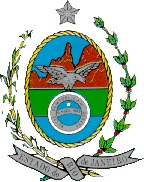 GOVERNO DO ESTADO DO RIO DE JANEIROSECRETARIA DE ESTADO DE EDUCAÇÃOEDITAL O SECRETÁRIO DE ESTADO DE EDUCAÇÃO, no uso das atribuições que lhes são conferidas pela legislação em vigor, tendo em vista o Decreto nº 44.281, de 01 de julho de 2013, que conferiu nova redação ao Decreto nº 42.793, de 06 de janeiro de 2011, torna pública, por intermédio da Fundação Centro Estadual de Estatísticas, Pesquisas e Formação de Servidores Públicos do Rio de Janeiro (CEPERJ), o Resultado Preliminar da Avaliação de Títulos e Experiência Profissional do Processo de Seleção Interna, com vistas ao provimento das funções gratificadas de Diretor de Unidade Escolar e Diretor Adjunto de Unidade Escolar, com lotação no âmbito da SEEDUC.DIRETOR DE UNIDADE ESCOLARDIRETOR ADJUNTO DE UNIDADE ESCOLARInscriçãoNomeExperiência na U. EscolarExperiência na U. EscolarExperiência na U. EscolarExperiência na U. EscolarExperiência na U. EscolarDemais ÁreasDemais ÁreasTítulosTítulosTítulosTotalGeralInscriçãoNomeN1N2N3N4N5N1N2N1N2N3TotalGeral1130267ALEXANDRO CUNHA SILVA000000000001130236ANA CLAUDIA MOREIRA PESSANHA040000040081130846ANA MARIA DIAS0400130400121130522ANA SHIRLEY LEITE IZIDORO0020110470151132316ANDERSON ROBERTO SILVA000010040051131758ANDREA LIMA MONT’ALVÃO011010040071131392ARNALDO DELGADO MACEDO FILHO6100110470201130628CARLA MARIA ARAÚJO MELLO LIMA000010040051131968CARLOS FREDERICO COSTA DE ABREU001010000021130925CASSIANA MARIA ARRUDA FERREIRA000014040095430365CELINA COTRIM DE SOUZA021010040081131183CHRISTIANE MÜLLER LISBÔA FRAGA010010000021131551CLAUDIA JULIANA DO NASCIMENTO001010000021130387CLÓVIS CORREIA DE OLIVEIRA FILHO010011140081131847CRISTINA VALÉRIA VILAS-BÔAS MADUREIRA2400133400171130049DANIEL COELHO BITTENCOURT000010040051131003DANIEL DA ROCHA AMORIM010010040065430551EDMILSON SEVERINO DE SOUZA100010000021131607EDNA MARA PESSOA FERREIRA030011040091131525FERNANDA DE SIQUEIRA DIAS010010040061132517FRANCISCO DA SILVA GOMES JUNIOR000011040061131355GRACIELE LOPES PEREIRA000010000011130019GREGSON BARROS DA SILVA110010040071131441HUGO CARDOSO RIBEIRO100000000011130203IDALINA DA SILVA CLEMENTE0100122400101132595JOÃO ABELAR TEIXEIRA000010040055430954JOÃO GILBERTO OLIVEIRA DE JESUS010010000021131811JORGE LUIZ DE AZEVEDO CHRISTIANES020014000071130072JUCILÉA LOPES CARVALHO201010040085431028JULIANA CRISTINA FRANÇA DOS SANTOS1320100400115431046JULZÉLIA NORONHA DA SILVA SOUSA101010040075431163LUCIANA BACKER BOARETTO002010000035431170LUCIANA DE SOUSA VAZ010011040075431177LUCIANA MADSEN000010040055431196LUCIANO DE ANDRADE  ZEFERINO010010040061130478LUCIENE  OLIVEIRA DOS SANTOS021010100055431238MAGALI DE SOUZA BULLÉ DE SOUZA100010140071131498MARIA CECILIA  FALCÃO MAGALHÃES6020141400185431408MARIA PEDRO DA SILVA4100100400105431411MARIA VALMIRA DANTAS DA SILVA5000100400105431430MÁRIO DE SOUZA BARROS NETO110010040071132395MARLUCE GUIMARÃES DA ROCHA030011040091131131MARCELO JOSÉ FONSECA FERNANDES0000140479251131420MARY LUCE  BRANDÃO RIOS000010040051130461MÔNICA ALBERNAZ DE OLIVEIRA1430100400131130409PATRICIA CHAVES CHRISTIANO TAVARES030010040081130148PATRICIA GOMES DOS SANTOS OLIVEIRA010010040061132331RANUZIA FELIX GARCIA MELLO013010040091130048REBECA EMERICH ALVAREZ000011040061131495RENATA BORGES MARTINS RAMALHO000012240091130121RITA DE CASSIA DINIS AZEVEDO RIBEIRO PEREIRA0130140400131131803ROSANA DO AMARAL GUIMARÃES6100111400141132610ROUZENALDO REGIS BERNARDO100012040081131121ROZANA CRISTINA ORMONDE DE MORAES220010040091130601SABRINA DA SILVA DIAS000010040051130276SANDRA SUELI DA SILVA RAMOS1130110400111130504SATURNINO ALFREDO SUÁREZ  RODRIGUEZ010000000015431872SELMA CRISTINA DE VILLEROY VELOSO421010000081132243SÉRGIO DE OLIVEIRA ALVES000010000011130569SHEILA KARLA AZEVEDO PANIAGUA022010040091132196UBIRACI CERQUEIRA AZEVEDO000010300041132616WLADIMIR GOMES CARDOSO DA SILVA00001000001InscriçãoNomeExperiência na U. EscolarExperiência na U. EscolarExperiência na U. EscolarExperiência na U. EscolarExperiência na U. EscolarDemais ÁreasDemais ÁreasTítulosTítulosTítulosTotalGeralInscriçãoNomeN1N2N3N4N5N1N2N1N2N3TotalGeral1132469HELOIZA HELENA NOGUEIRA DE MUROS1130112400131130556MARCELLO OLIVEIRA CORBOLAN000000000001132582REGINA GONÇALVES DA SILVA00001000708